CLIENT INTAKE & RELEASE OF LIABILITY FORMDate of first session: 				Name:											Address:	________________________________________________________________________					________________________________________________________________________Phone:          ________________________________________________________________________				Email:		________________________________________________________________________			Date of Birth:   ____________________________________________________________________		Emergency Contact: ___________________________________Virtual Session Preference:      Zoom     FaceTime     Skype    PhoneHow did you hear about me?Briefly list major accidents, surgeries, traumas, current chronic health conditions.Date		DescriptionReason for today’s shamanic healing session:____________________________________________________________________________________________________________________________________Are you currently taking any medications?  If so, please list._____________________________________________________________________________________________________________________________________I understand that I will be participating in a shamanic healing session.  This is not a medical treatment nor is there any promise of a cure.  I agree to hold my practitioner, Mikki Baloy, and Birdsong Healing harmless for any reactions resulting from this treatment (or series of treatments).  Understanding the above, I give my permission for treatment.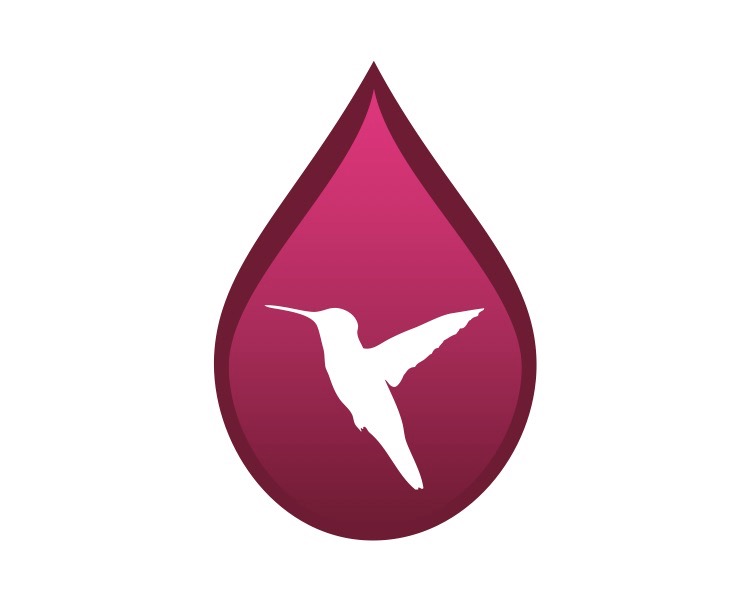 Signature					  Date